MultiplexorAl multiplexor se le conoce como un dispositivo que selecciona señales digitales de entrada y tiene una sola salida. Se incluyen también por cada 2n entradas, n líneas de selectores las cuales se usan para seleccionar cuál de las entradas se enviará a la salida. Para construir un circuito de un multiplexor se necesita analizar su tabla de la verdad que se presenta a continuación:Tabla de la verdadEn el anexo, el MegaMux representa entonces el uso del SimpleMux para crear un multiplexor de dos elementos de 8 bits cada uno. Finalmente con el uso del MegaMux se realizó lo que se necesitaba, un multiplexor de 4 elementos de 8 bits cada uno. En el anexo se pueden apreciar las imágenes de dichos circuitos. El multiplexor es de mucha utilidad para construir un CPU. En resumen se utiliza en todos los componentes en los cuales se tienen varias conexiones y con ayuda del selector entonces se puede escoger cual será utilizada para que luego se convierta en salida del multiplexor y entonces poder llevar esa conexión a su destino. ANEXOS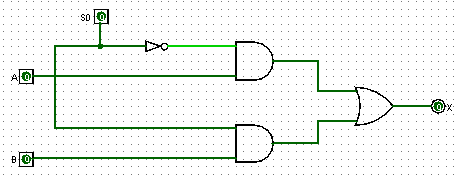 SimpleMux – dos elementos de un bit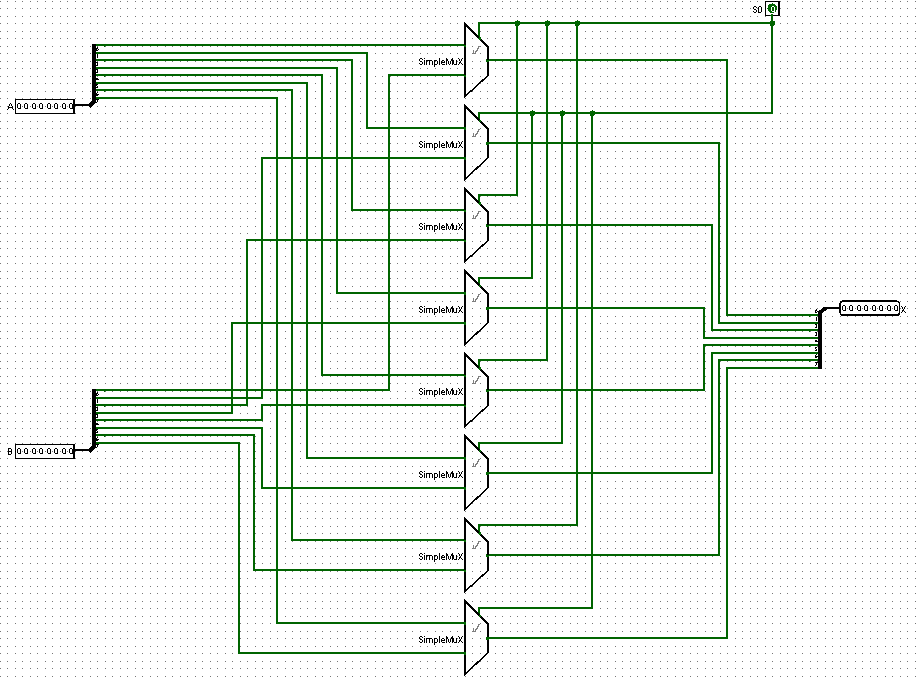 MegaMuX  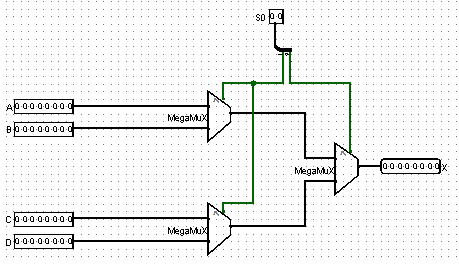 MuX – 4 elementos de 8 bits cada unoS0ABX00000010010101111000101111001111